Letní příměstský tábor „FARMÁŘ JUNIOR“Příroda kolem nás o.p.s. Jarošův statek, Studénka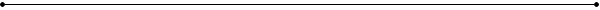 	PROHLÁŠENÍ (zdravotní stav a bezinfekčnost)Prohlašuji, že mé dítě ………………………………..……………….……….., nar……………..………………………bytem………………………………………………………………………………………………………………………………….. je zdravé, v rodině ani místě, z něhož nastupuje na příměstský tábor v termínu…………………………………….. není infekční choroba a okresní hygienik ani ošetřující lékař mu nenařídil karanténní opatření nebo zvýšený lékařský dohled. Jsem si vědom(a) právních a finančních důsledků, které by pro mě vyplynuly, kdyby z nepravdivých údajů tohoto prohlášení vzniklo zdravotní ohrožení táborového kolektivu. Souhlasím, aby se mé dítě účastnilo výuky péče o koně a zvířata a jízdy na koni (poníkovi). Jsem si vědom/a toho, že ačkoliv jsou koně (poníci), kteří jsou využíváni pro výuku dětí a začátečníků hodní, vycvičení, nekoušou ani nekopou a jsou zvyklí na pohyb lidí i dětí kolem sebe, jsou to stále živá zvířata a nelze zcela vyloučit nahodilou událost. Uvědomuji si, že aktivity spojené se zvířaty a výuka jízdy na koni jsou spojeny s určitou mírou rizika a výuku svého dítěte podstupuji na vlastní riziko.Souhlasím se zveřejněním fotografií svého dítěte na propagačních materiálech a webových stránkách dle zákona č. 101/2000 Sb., o ochraně osobních údajů. ANO – NEPoznámka ke zdravotnímu stavu dítěte (drobné potíže, alergie):V………………………………dne….………………………			……………………………….……………………								       podpis zákonného zástupce